Всероссийский конкурспосвященный 100-летию начала Первой мировой войныТворческая работа«Занимательные задания «Великая война»Номинация «Рисунок, коллаж, кроссворд»Выполнила: Ружинская М.М.учитель истории и обществознания, ВККГосударственное областное бюджетное образовательное учреждение  для детей, нуждающихсяв психолого-педагогической имедико-социальной помощи, центр психолого-педагогической реабилитации и коррекции № 12 Великого НовгородаВеликий Новгород, 2014Секретное письмо «Галиция»Если Вы правильно «считаете текст», пропуская определенное количество букв,  то сможете прочитать слова  русского генерала Антона Деникина.«ЦВЫВЕСНАЧЯМ1915ГОДАТЬБОСТАНЕТСЯАПРУМЕНЯСМИВПАМЯТИ.ПРОВЕЛИКАЯМИЬТРАГЕДИЯЧЯЫРУССКОЙБЮЖАРМИИ-ЛРЫОТСТУПЛЕНИЕМСЯИЗГАЛИЦИИ.АВЫНИПАТРОНОВ,ЦУКНИСНАРЯДОВ.МИТИЗО
ПРНДНЯАВЫВДЕНЬЫФВКРОВАВЫЕИМТБОИ,ПАУИЗОЛДЬДНЯПМРВДЕНЬТЬБТЯЖЕЛЫЕМИТПЕРЕХОДЫ,П
РНБЕСКОНЕЧНАЯВЫФУСТАЛОСТЬ-АКУФИЗИЧЕСКААСМЧИМОРАЛЬНАЯ,СМЧТОРОБКИЕТЬБНАДЕЖДЫ,ЬЮБТОБЕСПРОСВЕТНАЯУЦЙЖУТЬ»Венгерский кроссворд «Великая война»Справка. Филворды  (или Венгерские кроссворды) – такая разновидность кроссвордов, в которой все слова уже вписаны и их нужно только найти в мешанине букв. Слова могут ломаться в любом направлении (кроме диагонального) и не пересекаются. Каждая буква может быть использована только один раз или говоря по иному – только в одном слове.Слова совершенно не пересекаются друг с другом, поэтому этот вид кроссвордов часто используют, когда надо составить тематическую головоломку обладая очень маленьким словарем.     Перед Вами фамилии героев «Великой войны». В скобках после заданий указано количество букв в фамилии.Командир женского «батальона смерти».(9 букв)Военный министр в 1917 году. (9 букв)Глава новой советской делегации на мирных переговорах в Брест-Литовске .(11 букв)Генерал, начальник 1-й бригады в русском экспедиционном корпусе во Франции. (9 букв) Командующий Юго-Западного фронта в 1916 году. (8 букв) Один из русских генералов, отступающий из Галиции.(7 букв)Генерал, преодолевший с армией обледеневшие крутые горные склоны Кавказа в январе 1915 года. (6 букв) Командующий одной из армий в Восточной Пруссии в 1914 году. (11 букв)Его  армия  погибла в болотах Восточной  Пруссии. (8 букв) Генерал, он в 1917 году настаивал на смертной казни за дезертирство и невыполнение приказов. (8  букв) Генерал, командир дивизии, привязанный к дереву и убитый солдатами в 1917 году. (10 букв) Русский летчик, первый совершивший таран. (8 букв) Адмирал Балтийского флота. (6 букв)Головоломка «Помоги, Россия»    В клетках прямоугольника вписаны слова французского посла в России Мориса Палеолога, сказанные им 5 августа 1914 года Николаю II. Прочесть их Вы можете по ломаной линии, если не будете заходить в какой-либо квадрат дважды.Головоломка «А где, спасибо?»   Захватить Восточную Пруссию русским войскам не удалось, но своими жертвами они помогли французской армии, т.к. Германия перебросила на Восток  часть своих войск. Французы сдержали натиск немцев и разгромили их в битве на реке Марне. В клетках прямоугольника вписаны слова французского  маршала Фердинанда Фоша. Прочесть их Вы можете по ломаной линии, если не будете заходить в какой-либо квадрат дважды.Головоломка «Брестский мир»    Советская Россия вынуждена была принять тяжелейшие немецкие условия мира. В клетках прямоугольника вписаны слова главы новой советской делегации Григория Сокольникова. Прочесть их Вы можете по ломаной линии, если не будете заходить в какой-либо квадрат дважды.Головоломка «Женщины на войне»     Это высказывание Марии Бочкарёвой  Вы прочтете, если начнете с верхнего угла и будете пропускать определенное количество клеток.Головоломка «Фамилии»   Начав с выделенной буквы, Вы можете прочесть фамилии героев «Великой войны», но возвращения к одной и той же букве быть не должно.Е              В                  Д                             А                                ЛС     Н      О          Н     Е    Н          М     К     Н     Е          И        В      О Т      Е      Р          И     К    И               Р         Н                             Р       Б                                                                    Е                        С                 У                                                         П        Ф        Н   Головоломка «Проводы в Новгороде»   Михаил Михайлович Пришвин (1873-1954) путешественник, исследователь. Накануне I Мировой  войны он приехал в Новгород, снимал здесь квартиру. «Город остановил меня красотой  великого множества древних храмов», - писал он о Новгороде в  рассказе «Отец Спиридон» (1914-1915). В годы жизни в Новгороде писатель был свидетелем проводов на войну солдат и отразил их в рассказе «Отец Спиридон» Если Вы правильно расшифруете текст, то  прочитаете отрывок из рассказа.«илакалп ьседз а ,илеп есв маТ .икытш илыб есв ,ацнлос огомас од ,залг титавх адук ,модорог аз ,ешьлад мат и ,ынищнеж еищучалп хакур в имаклезу с илш имин с модяр ,аксйов ьсилагивд имянсеп с … ецилу оп как иледив ыМ …тадлос инсеп и итремс игелет пиркс ,хакчалпаз хыннорохоп ан как ,нищнеж илпоВ…»Головоломка «Секретный ключ»   Русская армия испытывала сильный «снарядный голод».  На одной из телеграмм о невозможности прислать снаряды генерал Иванов оставил запись.  Вы сможете её прочитать, если правильно вставите в текст выпавшие «фрагменты теста»Ответы.Секретное письмо «Галиция» «Весна 1915 года останется у меня навсегда в памяти. Великая трагедия русской армии – отступление из Галиции. Ни патронов, ни снарядов. Изо дня в день кровавые бои, изо дня в день тяжелые переходы, бесконечная усталость – физическая и моральная, то робкие надежды, то беспросветная жуть»  (Читаем текст, пропуская лишние три буквы после каждого слова)Венгерский кроссворд «Великая война»1.Бочкарёва. 2. Керенский. 3. Сокольников. 4. Лохвицкий. 5. Брусилов. 6. Деникин. 7. Юденич. 8. Ренненкампф. 9. Самсонов. 10.Корнилов. 11. Гиршфельдт. 12. Нестеров. 13. КолчакГоловоломка «Помоги, Россия»      «Я умоляю Ваше Величество приказать Вашим войскам немедленное наступление.       Иначе французская армия рискует быть раздавленной».   (Начинаем читать с            нижнего левого угла вверх по ломаной линии) Ключ:      4.   Головоломка «А где, спасибо?»«Если Франция не была стёрта с лица Европы, то этим прежде всего мы обязаны России». (Читаем с верхнего правого угла вниз по ломаной линии) Ключ:Головоломка «Брестский мир»«Мы готовы, немедленно  подписать мирный договор, отказываясь от всякого его обсуждения как совершенно бесполезного при создавшихся условиях»  Ключ выполнения задания:      6.  Головоломка «Женщины на войне»            «Солдаты в эту великую войну устали. Им нужно помочь нравственно…» (Читаем             каждую вторую букву по часовой стрелке) Головоломка «Фамилии» Нестеров, Деникин, Ренненкампф, БрусиловГоловоломка «Проводы в Новгороде»«…Вопли женщин, как на похоронных заплачках, скрип телеги смерти и песни солдат…  Мы видели как по улице … с песнями двигались войска, рядом с ними шли с узелками в руках плачущие женщины, и там дальше, за городом, куда хватит глаз, до самого солнца, все были штыки. Там все пели, а здесь плакали» (Читаем снизу текста,  справа налево)Секретный ключ«Печальное сообщение. Не было бы и нужды с такой подготовкой втягиваться в войну»Литература  и Интернет ресурсы.История первой мировой войны 1914-1918 гг./ А.М. Агеев, Д.В. Вержховский, В.И. Виноградов, В.П. Глухов, Ф.С. Криницын, И.И. Ростунов, Ю.Ф. Соколов, А А. Строков. Под редакцией доктора исторических наук И.И. Ростунова — М.: Наука, 1975.Пахалюк К. Боевые действия в Восточной Пруссии в Первую мировую войну. 2-е изд. — Калининград, 2008.Энциклопедия для детей. История России,XX в, т.5 М.Аванта,1995 http://ru.wikipedia.http://dic.academic.ru/http://www.rusempire.ru/БКАВАРЕКИСОЧРЁКЕНСЙОБЙЦИЛВОНЬКРИКВХОКИЛОУЛОДИКЮДИЧСИВЕНИНЕНСРНЕАМВОНОАЕННКПФКЛСМГЕЛЕСВОИОВИФЬНТОРНЧАРШДТЕРКОЛКЯЮСТЬВМННАНАКАУЕВЛЛВЕВТААЕЕСИЧСЯКТАЕОАЧОАШКМОТЕ.ЕЗАСБДНМШИПЗИСЕНУИФУРИЫЗНУЕЛРАМЙДНПНРЦМРТАО«ЯВЕИКВОЛЕЛЕАНИЯЬРЙ»РЫЕСЭОЛСЕН«ЕОНГВТТИАБЯССАОЕИЫ,ЦТЫИЛСЗМДМПАРЛЦИИЯЫЖПОЕЁАНФИ»БОЕРРВТСАР«МОТЫНЕДННОДСАМИЫЙГООЫГОВЕМЛЕОППИТЬРНДОВР,ВСКЯИДЖБОЕОКЯТОЯАЗАОЕОАКНЕУСОГГОСВЬСВЫКТРННЕСЛЕОГРИЗДШИЯУОВХ»ШЕОБПОЗНОПСОАВХССЛИЯ««УУСТТООААЛЛЛЛДДИАИИТТММЫЫННВВУУЭЭЖО»УННТ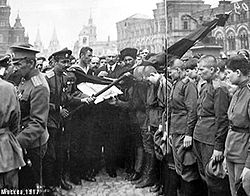 НТОУПЙССООВВВААЮЮРРУУННККЬЬИИЩЩЛЛООЕЕММВО«ПЛЬНОЕСОЩЕНИЕ.НЕБЫБИНУЫАКОЙПДГОВОЙЯГИВАСВОЙНУ»ЕЧАЫОТЯВЖДКЛООТЬСТВТОБ«ПЕЧАЛЬНОЕСООБЩЕНИЕ.НЕБЫЛОБЫИНУЖДЫСТАКОЙПОДГОТОВКОЙВТЯГИВАТЬСЯВВОЙНУ»